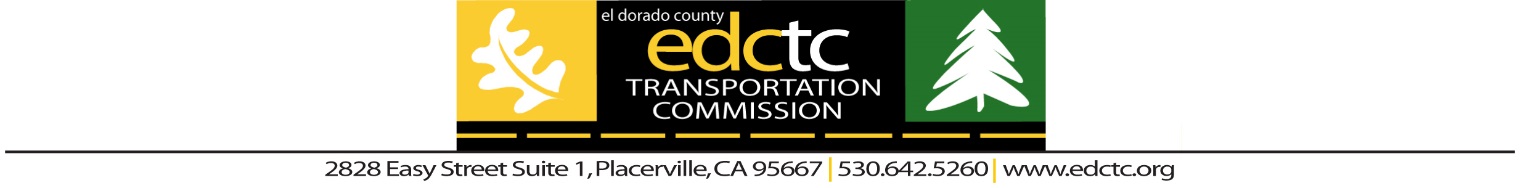 ATTACHMENT A CONGESTION MITIGATION AND AIR QUALITY PROGRAM (CMAQ)CALL FOR PROJECTS2018/19 TRANSPORTATION FUNDINGAPPLICATION FORMPROJECT TITLE: 	     PROJECT APPLICANT:	     (Agency Name and Address)	     CONTACT PERSON: 	     (Name, address, phone, e-mail)	     BRIEF DESCRIPTION OF PROJECT:  Describe the work that would be funded under the proposed project.  Include the land, equipment, or facilities to be acquired or constructed as part of the project.  Attach map, schematic, photos, or additional narrative needed to adequately describe the project. 
ENVIRONMENTAL CLEARANCE FOR PROJECT:  (check type and status)FEDERAL CLEARANCE (NEPA):   Categorical Exemption  Environmental Assessment  Finding of No Significant Impact (FONSI)   Environmental Impact StatementSTATE CLEARANCE (CEQA):   Statutory/Categorical Exemption   Initial Study  Negative Declaration   Environmental Impact ReportSTATUS:  Complete 	  In Progress	  Not Started Anticipated Completion Date:  	     Name of Lead Agency:  	     FUNDING TYPE REQUESTED: (check one)Minimum Federal Funding request is $200,000  CMAQ 									COSTS (in FY 2018/19 dollars)Local Funds	$       Other Funds	$       Toll Credits	$       State or Federal Funds Requested	$       Total Project Cost	$       SECTION 1:  SCREENING CRITERIAAt a minimum, projects must comply with the requirements for the fund source including all applicable federal requirements. EDCTC will use the information provided in response to the following questions to determine whether the application should go forward for further consideration. “Master Agreement” / “Eligible Applicant” status: Does your agency have a Master Agreement with Caltrans or Eligible Applicant status with the Federal Transit Administration? 
  yes 	  no 
If you answered no to question (a) above, has Caltrans indicated that your agency is likely to qualify for a Master Agreement? 
  yes 	  no 
If you answered no to question (a) above, has an agency with a Master Agreement or Eligible Applicant status agreed to sponsor and administer your project?   yes 	  no If yes, please indicate agency name and title, name, telephone number and 
e-mail of person for verification.Agency Name:  	     Title/Name:  	     Telephone/E-mail:	     Applicants unable to answer yes to a, b or c above may still submit an application.  If the project is selected for funding, EDCTC will work with the applicant to find an agency with a Master Agreement or Eligible FTA Applicant status to sponsor the project.Is the project endorsed by a Board of Elected Officials?  yes 	  no If yes, attach a Minute Order or Resolution showing policy board approval or endorsement of this project.CMAQ Funded Projects: Using methods and automated tools to perform calculations for emissions reductions referenced in section 5(b) of the 2018/19 EDCTC Call for Projects “Instructions for Applicants”; describe and quantify the air quality benefits of this project. Include pound(s) per year reductions in specific emissions ROG/NOx/PM and Cost Effectiveness of funding. Attach a letter from the El Dorado County Air Quality Management District that provides concurrence of the emission reduction benefits. SECTION 2:  SELECTION CRITERIAEDCTC will use information provided in response to the following questions and other information provided in this application to evaluate, prioritize, and select projects.Attach additional narrative or documentation if necessary.Project meets the requirements for the funding source. Describe how well your project meets the requirements for the specific fund source you are applying for. Project Need/Benefit. Describe the project scope and the goals this project address(es):Cost Effectiveness. Describe how this project makes effective and efficient use of federal funds. Detail local commitment either by overmatch or demonstrate how the project leverages the use of other fund sources:Project Readiness. Federal Projects must be delivered within three years. Describe project readiness in terms of what has already been accomplished and what still needs to be accomplished to implement this project. Include status of design, engineering, environmental review, funding commitment and availability:Demonstrated Ability to Deliver a Federally Funded Project. Describe the experience of applicant agency and project sponsor in implementing projects funded through the CMAQ program:Community Support/Multi-Jurisdictional Projects. Describe the community support for the project, the regional effect of the project and/or how this project crosses jurisdictional boundaries:Inclusion in Local/Regional Plans. Describe whether or not the project is included in local or regional plans, and discuss the project’s priority ranking. SECTION 3:  PROJECT BUDGETSECTION 4:  PROJECT STATUS AND SCHEDULE  (indicate the schedule for completing the following tasks)Quarter/Calendar YearProject Study Report (or PSR Equivalent)	     Start Environmental Studies	     Draft Environmental Document	     Final Environmental Document	     Begin Design Engineering	     Plans, Specifications and Estimates	     Start Right-of-Way Acquisition	     Right-of-Way Certification	     Ready to Advertise	     Start Construction or Award Contract	     Project Complete or Open for Use	     SECTION 5:  PROJECT SUBMITTAL ASSURANCESPROJECT SUBMITTAL ASSURANCESFOR

     __________________________________________________________(Name of Project)SUBMITTED BY
__________________________________________________________ (Name of Agency/Organization)Project sponsor possesses legal authority to nominate Congestion Mitigation and Air Quality projects, and to finance, acquire, and construct the proposed project; and by formal action (e.g., a resolution) to act in connection with the nomination and to provide such additional information as may be required.Project sponsor will ensure the proposed project scope is constructed consistent with the application, absent any unforeseen circumstances beyond the project sponsors control. In the event such a circumstance exists, the project sponsor will describe and present those circumstances to the EDCTC Board. Project sponsor will maintain and operate the property acquired, developed, rehabilitated, or restored with the funds for the life of the resultant facility(ies) or activity. With approval of the California Department of Transportation, the applicant or its successor’s interest in the program may transfer the responsibility to maintain and operate the property. Project sponsor will give the California Department of Transportation’s representative access to and the right to examine all records, books, papers, or documents related to the project. Project sponsor will cause work on the project to be commenced within a reasonable time after receipt of notification from the State that funds have been approved by the Federal Highway Administration and the project will be carried to completion with reasonable diligence. Project sponsor will comply where applicable with provisions of the California Environmental Quality Act, the National Environmental Policy Act, the Americans with Disabilities Act, and any other Federal, State, and/or local laws, rules and/or regulations. I certify that the information contained in this application, including required attachments, is accurate and that I am authorized on behalf of the applicant to file this application and make the assurances listed above. Signed  _______________________________________ Date  	Printed Name and Title       PROJECT COST:FY 18/19FY 19/20FY 20/21FY 21/22EnvironmentalDesign EngineeringRight of WayConstructionROW EngineeringConstruction EngineeringLease/Purchase EquipmentLease/Purchase Other (specify):PlanningOperationAdministrationTOTAL PROJECT COST:PROJECT REVENUES:  (Identify)Federal:       State:       Local:       Private:       Other:       Toll Credits:       TOTAL PROJECT REVENUE: